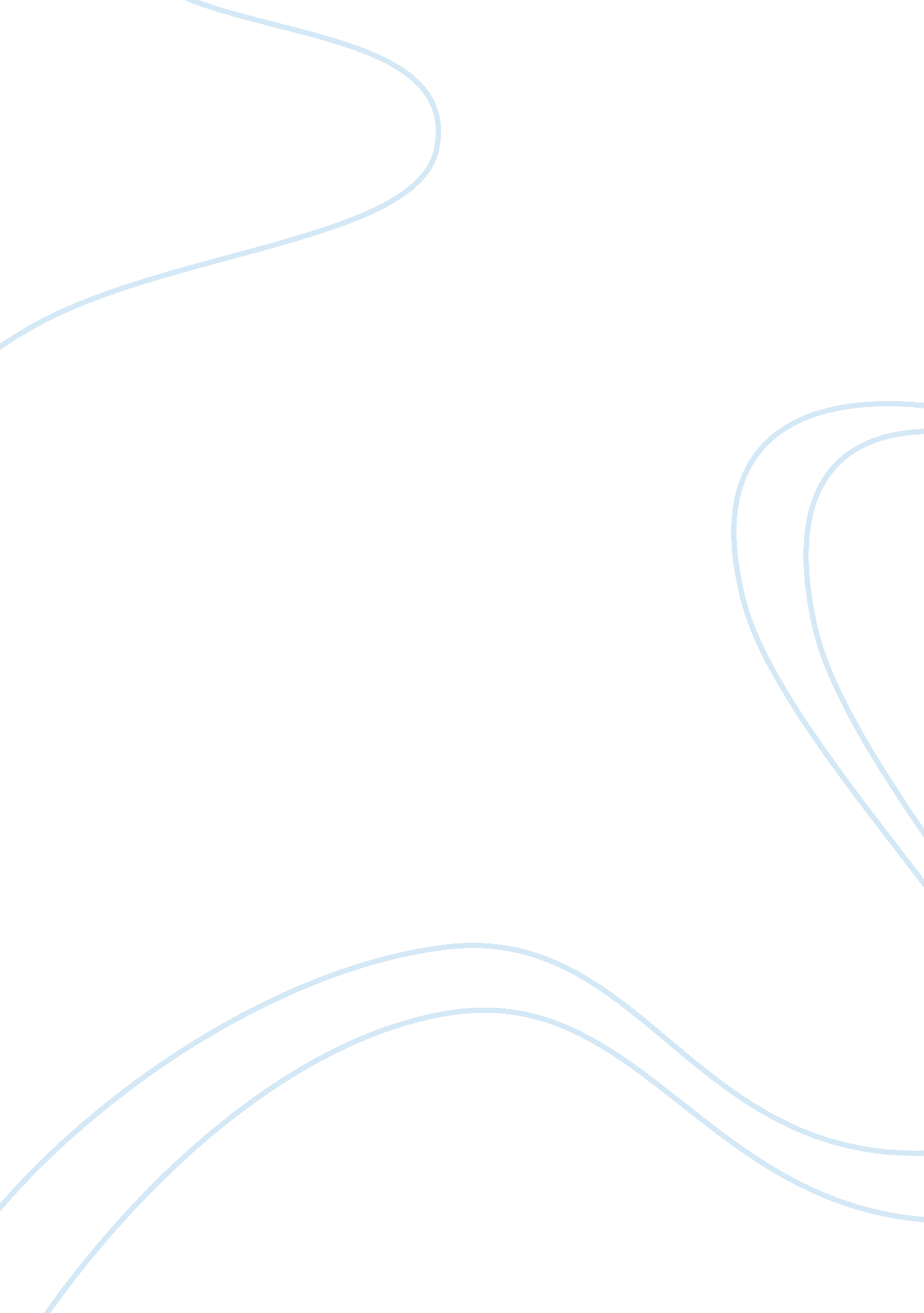 Public health structureHealth & Medicine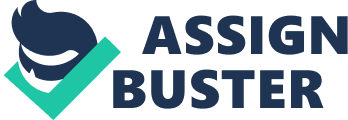 The website of Ramsey County has several ordinances that govern the lives of citizens. This ranges from the food they eat and prepare, parks, disruption in the society, the waste products that people produce. In addition to this, there are also ordinances that govern the lodging places in the county, regulations on using public swimming pools, including safety precautions in the operations of swimming pools. Smoking is a big concern and the county has stringent regulations on smoking in public places. The county seeks to become smoke free so smokers need to really pick the places where they can smoke. In addition to the management of solid wastes, industrial waste, especially hazardous ones also must be handled in accordance to the ordinances passed by the county. The county is also sensitive to the safety of youth, that is why there are ordinances related to youth camps. These ordinances apply to the daily lives of citizens. There are activities that they do on a daily basis that are affected by these ordinances. People cannot simply dump their garbage and waste wherever they want to. Rather, they should abide by the rule of the county and only put such on designated places. This way, they can ensure the cleanliness and the orderliness of the county. If citizens will not follow such ordinances, there will be important implications on the conduct of their lives. Violations invite consequences from the government but more importantly, non-compliance will lead to disruptions in their daily lives and in the lives of others. Good thing, the ordinances of the county are available online so that the citizens are aware of these and they can abide by such provisions. Duval County Health Department Duval County Health Department is serving more than 800, 000 residents of the county. Such clients include children and men and women of the county. In order to do this, it employs 800 health care professionals and has a budget of $45 million. The DCHD managed to involve citizens in the promotion of health care and delivery of health services. The website of the DCHD provided several reports on the status of health care in the county. There are important health care issues for men and for children that they have identified. Asthma is another growing concern that the Health Department is looking into. It is not only interested in health care issues but also in peripheral issues that may impact the health of citizens. In a brave report, the department also published online a report on the impact of inequality on the health of people. The Health Department is very much active in health care education campaign and they are empowering the citizens to take precautionary measures in dealing with their sickness. In terms of facilities and equipment, DCHD helped boost the trust of citizens in their health centers. As such, people will go there more readily now that they used to. If health care services were to be promoted and patronized by the citizens, they have to understand that the health centers can cater to their health care needs. The question of access to health care is also a growing problem in the county and the Health Department is doing its share in campaigning for more equity in the citizens’ access to health care. 